Zozulya Dmytro VolodymyrovychExperience:Position applied for: 2nd EngineerDate of birth: 29.04.1983 (age: 34)Citizenship: UkraineResidence permit in Ukraine: NoCountry of residence: UkraineCity of residence: SevastopolPermanent address: Stalingrada st.36 ap.196Contact Tel. No: +7 (869) 246-52-39E-Mail: zozulcer83@mail.ruU.S. visa: NoE.U. visa: NoUkrainian biometric international passport: Not specifiedDate available from: 30.06.2014English knowledge: GoodMinimum salary: 3700 $ per month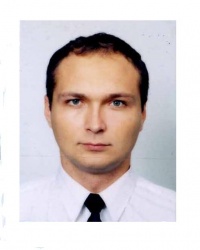 PositionFrom / ToVessel nameVessel typeDWTMEBHPFlagShipownerCrewing3rd Engineer22.10.2013-23.02.2014Peter RoenaMulti-Purpose Vessel3194MAK 324000GibraltarBriese Schiffahrt&mdash;3rd Engineer26.01.2013-27.07.2013BBC BangkokMulti-Purpose Vessel8000MAK3000A&BBrieseSchiffahrts&mdash;4th Engineer20.06.2011-27.04.2012Leonid BorodichTrawler9096Pielstick3*1690UkraineInterRybFlot&mdash;3rd Engineer04.10.2008-07.02.2009SailDry Cargo2068SKL2*522BelizeSail Shipping LTD&mdash;Motorman 1st class02.08.2007-12.08.2008Buhta LaspyRefrigerator4758Sulzer/3000UkraineInterRybFlot&mdash;Motorman 1st class23.03.2007-11.06.2007NovoshakhtinskDry Cargo3063Sulzer1840UkraineInterRybFlot&mdash;Motorman 1st class26.05.2006-13.02.2007More SodruzhestvaTrawler6394Pielstick2*3500UkraineInterRybFlot&mdash;